Серый рынок труда. Какие ассоциации возникают у большинства людей с этим понятием? Зарплата в конверте, пусть неофициальная, без подписи в ведомости, зато реальные деньги на руках.Крупные организации обычно рассчитываются с работниками официально, им не выгодно рисковать своей репутацией и конфликтовать с государственными структурами, а вот представители малого бизнеса нередко платят сотрудникам "серую" зарплату, то есть неучтенными наличными. Используют двойную бухгалтерию, когда работник расписывается в двух ведомостях, лишь одна из которых идет в бухгалтерскую и налоговую отчетность.Разочарование наступает, когда сотрудник получает выплаты, такие как оплата листков временной нетрудоспособности, выходные пособия, из расчета заработной платы, определенной трудовым договором (зачастую, ее сумма не превышает минимального размера, или размера прожиточного минимума трудоспособного).Еще большее разочарование приходит к человеку, когда приходит время назначения пенсии по возрасту. В молодости, некоторые о ней просто не думают: мол, это еще очень далеко. И естественно мало кто помнит о том, что есть еще и пенсии по инвалидности или по случаю потери кормильца. А вдруг произойдет несчастный случай на производстве - работник станет инвалидом, а его отношения с работодателем не оформлены должным образом. А если самый худший вариант, и травма повлекла за собой смерть, тогда страдает семья, которая получит гораздо меньше пенсию по случаю потери кормильца.Факт, что трудовые права работника в этом случае нарушаются не вызывает сомнений. "Серая" заработная плата существенно ущемляет права работника.Потери работника при получении "серой" зарплатыНе гарантируется получение в полном объеме заработной платы в соответствии с количеством и качеством выполненной работы.Теряются права на возмещение в полном объеме вреда, причиненного работнику в связи с исполнением им трудовых обязанностей, и компенсацию морального вреда в порядке, установленном трудовым законодательством.В полном объеме не начисляются выплаты по обязательному социальному страхованию в случаях, предусмотренных федеральными законами.Уменьшается размер положенных гарантий и компенсаций, а также соответствующих выплат, которые производятся исходя из среднего месячного заработка, в том числе:	при направлении в служебные командировки (ст. 167 ТК РФ);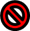 	при переезде на работу в другую местность (ст. 169 ТК РФ);•	при исполнении государственных или общественных обязанностей (ст. 170 ТК РФ);•	при совмещении работы с обучением (ст. 173 ТК РФ);•	при вынужденном прекращении работы не по вине работника (ст. 220, 414 ТК РФ);	при предоставлении ежегодного оплачиваемого отпуска (ст. 93, 174, 176, 186, 260, 267, 286 ТК РФ);	в связи с задержкой по вине работодателя выдачи трудовой книжки, предоставления сведений о трудовой деятельности при увольнении работника (ст. 234 ТК РФ);	в некоторых случаях прекращения трудового договора (ст. 178 ТК РФ);	при расторжении трудового договора в связи с ликвидацией организации (п. 1 ч. 1 ст. 81 ТК РФ);	при сокращении численности или штата работников организации (п. 2 ч.1 ст. 81 ТК РФ);	в других случаях, предусмотренных ТК РФ и иными федеральными законами.За каждое нарушение работодатели могут быть привлечены к административной ответственности, также возможны судебные разбирательства из-за нарушений прав работников.Требуйте у работодателя при приеме на работу оформления трудового договора в письменной форме и включения в него всех выплат за свой труд.При отказе работодателя выполнить ваши законные требования обращайтесь в органы надзора и контроля (Государственную инспекцию труда, прокуратуру).Вы можете обратиться по телефонам «горячей линии» в ГКУ КК «Центр занятости населения Темрюкского района» по телефону 8(86148) 5-47-17 и в администрацию муниципального образования Темрюкский район по телефону 8(86148) 5-17-37.«СЕРАЯ» ЗАРАБОТНАЯ ПЛАТА Что «говорит» закон?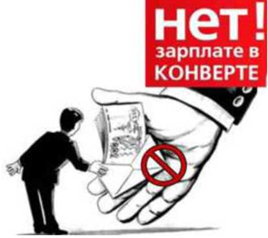 